中国系统2021校园招聘（冬季补招）关于中国系统中国电子系统技术有限公司（CESTC，简称中国系统）创立于1975年，是中国电子信息产业集团有限公司（CEC，简称中国电子）旗下二级企业数字与信息服务板块核心企业、现代数字城市和行业数字化业务的主要推动者与践行者。中国系统践行“安全为先、需求牵引、数据赋能、迭代发展”建设理念，构建了行业+生态、产品+技术四轮驱动的核心竞争力，致力于服务中国数字经济，成为中国领先的现代数字城市运营和行业数字化解决方案服务商。中国系统目前拥有员工1.1万名，总资产267.83亿元，2019年度营业收入为263.07亿元，连续10年获得中国电子集团经营业绩A级单位。现代数字城市业务中国系统打造了以中国电子云、数据中台、智能中台、技术中台、业务中台为核心的数字金库，通过城市运营指挥中心、城市门户APP，为市域治理和经济发展提供一体化协同办公、一网通办、一网统管、一网共治、数字产业、数字园区等服务，助力提升城市治理体系和治理能力现代化，赋能城市高质量发展，为世界提供城市信息化发展的“中国方案”。截至2020年5月，中国系统已与重庆、郑州、石家庄、苏州、大连等30个城市战略签约。数字技术与行业应用的深入融合，为中国数字经济发展树立应用典范，激发城市活力。应聘流程网申 → 测评 → 笔试（仅技术类） → 面试 → offer → 体检 → 录用网申方式请访问中国系统校园招聘官网campus.cestc.cn选取你感兴趣并符合要求的岗位进行在线申请冬季补招期间每人只能申请1个职位（秋招是否申请，都不影响本次补招）可以邀请公司员工为你内部推荐2021校招职位19个工作城市武汉（225）、北京（215）、徐州（40）、南京（25）、广州（20）成都（10）、宁波（10）、天津（5）、济南（5）、郑州（5）昆明（5）、乌鲁木齐（5）、南昌（5）、海口（5）长沙（5）、重庆（5）、合肥（5）、杭州（5）、太原（5）9个职位类别【热招】技术类（265）：中国电子云软件工程师、中国电子云安全工程师、Java工程师、算法工程师、前端工程师、测试工程师、大数据工程师【热招】咨询类（40）：【热招】数字城市规划研究员、产业规划研究员、IT咨询顾问销售类（160）：销售培训生、解决方案销售经理、销售管理专员、招商运营专员、投资拓展专员交付类（110）：交付工程师运营类（50）：中国电子云运营专员职能类（30）：成本专员、采购专员、品牌专员、文案策划专员售前与解决方案类（20）：方案经理助理，解决方案经理产品类（15）：产品经理	设计类（5）：UED工程师薪酬与福利薪资标准：固定薪酬+绩效薪酬+年终奖+年度调薪餐饮住宿：公司食堂、项目宿舍、健身房个人保障：五险一金、补充医疗保险、年度体检其他福利：带薪休假、节日和生日礼金学习成长：导师制、在线学习平台、带薪培训、项目锻炼、内部竞聘关注我们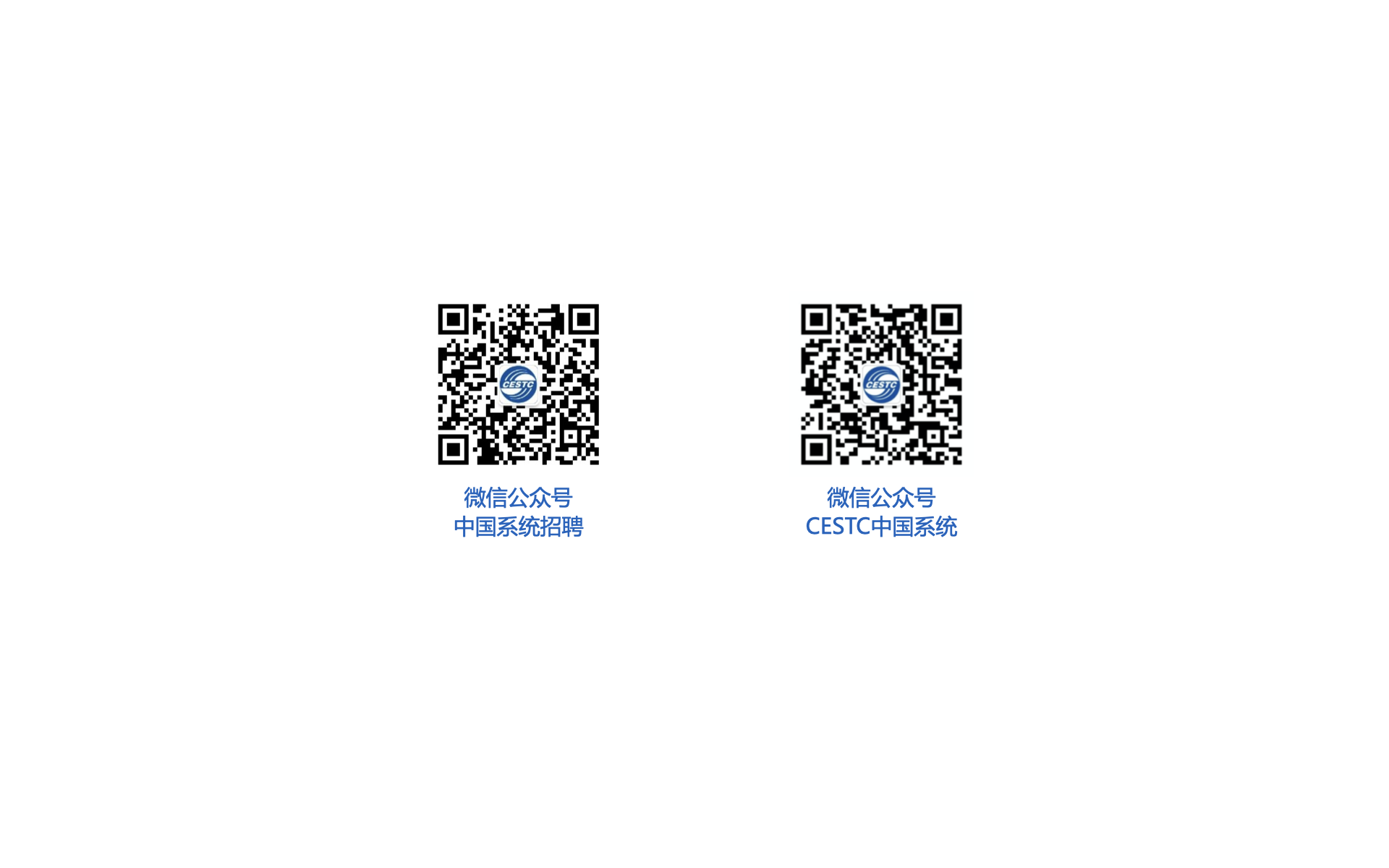 